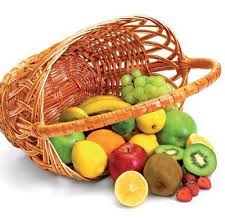 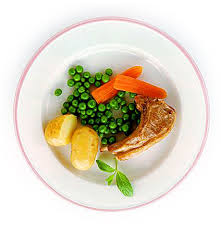 за период:  01.11. - 05.11.2021. *установа задржава право промене јеловника из техничких разлога                                                                                                                Нутриционисти установе                                                                                                                                                                                                                                                                                              Мирјана Спасов , Марина БошњакПРЕДШКОЛСКА УСТАНОВА ЧУКАРИЦАБр. 2449 датум 25.10.2021.год.                            БЕОГРАД, Пожешка број 28   Тел/факс: 3058-718;3058-717                                                                                                                                                                                                                                                                                                                                                                                                                                                                                                                      датумДоручакУжинаРучакпонедељак01.11.Намаз од сардине и крем сира, јогуртПудингЧорба од поврћа, запечени макарони са сиром и јајима, витаминска салата, хлеб,  Воћеуторак02.11.Мармелада, путер, хлеб, млекоШтапићи са сиром и сусамом, чај са лимуномГрашак са јунећим месом, купус салата, хлеб, Воћесреда03.11.Шунка, павлака, хлеб, какаоОбланда са кокосом и чоколадом, чајПилеће печење (батак и карабатак), далматинска гарнитура, хлеб, Воћечетвртак04.11.Намаз од барених јаја и крем сира, јогуртПита са бундевом, чај са лимуномКељ са свињским месом, хлеб, Воћепетак05.11.Качамак са сиром, млекоПлазма кекс, чајЋуфте у парадајз сосу, интегрални пиринач, цвекла салата, хлеб, Воћеенергетска вредностбеланчевинемастиугљенихидратиминералиминераливитаминивитаминивитаминивитаминивитаминиенергетска вредностбеланчевинемастиугљенихидратиСаFeАБ1Б2СРР4491,6936,8439,04142,41534,658,58979,410,800,98105,936,77